
Batch of 1972-74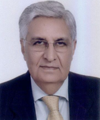 Director on company Boards – SML ISUZUChairman PNB Audit CommitteeSudhir Nayar spent over 30 years with two of the most respected and dynamic Companies in India - TATAs and Hindustan Lever Ltd. (Now HUL).Sudhir began his career in 1974 with TATA Oil Mills Ltd and worked through till 1993 in Sales & Marketing function.  He continued to focus on Sales & Marketing until 2002 at HUL and then went on to Head Corporate Affairs.  He represented HUL as a member of Industry/ Govt Committee to frame the Food laws in India in line with International Standards and best practices.A member of CII in the Eastern Region, he also served as a Director with Modern Foods & Industries Ltd. after the acquisition by HUL and was Chairman of KSIL - a joint sector co of HUL and WBIDC.Since 2004, Sudhir has been a visiting faculty with various business colleges - FMS Delhi, IMT Ghaziabad & Ambedkar University - teaching full semester course in Marketing, distribution & retail management.Sudhir now serves as an independent director on several company boards including SML Isuzu where he is a member of the Audit Committee and Chairman of PNB Audit Committee as well Stakeholder Relationship Committee.